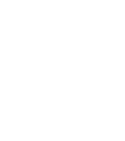 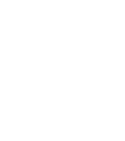 Programme of StudySubject: Religious StudiesYear 10Programme of StudySubject: Religious StudiesYear 10Programme of StudySubject: Religious StudiesYear 10Autumn 1Autumn 1CreationMichelangelo’s Creation of Adam, Genesis 1 and 2, Natural Law, Religion and Science, Stewardship, CAFODCreationMichelangelo’s Creation of Adam, Genesis 1 and 2, Natural Law, Religion and Science, Stewardship, CAFODAutumn 2Autumn 2IncarnationThe doctrine of the Incarnation, Christian Symbols, Religious Art Work and Statues,St Irenaeus, Grace and the Sacramental Nature of RealityIncarnationThe doctrine of the Incarnation, Christian Symbols, Religious Art Work and Statues,St Irenaeus, Grace and the Sacramental Nature of RealitySpring 1Spring 1The Triune GodMusic in liturgy and worship, The doctrine of the Trinity, The Trinity in the Bible and Nicene Creed, The Trinity and God’s Love, The Magisterium, Baptism and PrayerThe Triune GodMusic in liturgy and worship, The doctrine of the Trinity, The Trinity in the Bible and Nicene Creed, The Trinity and God’s Love, The Magisterium, Baptism and PrayerSpring 2Spring 2RedemptionChurch Architecture, Restoration through Sacrifice, Salvation, St Irenaeus, St Anselm, The Mass, Eucharist and Adoration  RedemptionChurch Architecture, Restoration through Sacrifice, Salvation, St Irenaeus, St Anselm, The Mass, Eucharist and Adoration  Summer 1Summer 1Church and the Kingdom of GodPilgrimage, Mission, Evangelism, The Kingdom of God, Second Vatican Council, Mary and the Magnifcat, Apostolic Succession, Conciliar and Pontifical Nature of the Church, The Body of Christ and Kingdom values Church and the Kingdom of GodPilgrimage, Mission, Evangelism, The Kingdom of God, Second Vatican Council, Mary and the Magnifcat, Apostolic Succession, Conciliar and Pontifical Nature of the Church, The Body of Christ and Kingdom values Summer 2Summer 2Revision, Examination preparation and End of Year ExaminationRevision, Examination preparation and End of Year Examination